День народного единства!День Народного Единства сравнительно молодой общенародный праздник, хотя имеет корни, уходящие достаточно далеко в историческое прошлое нашего государства.  Мы посчитали, что проведение в нашем дошкольном учреждении мероприятия, посвящённого Дню Народного Единства, может стать важным вкладом в патриотическое воспитание дошколят.  Поэтому в основу сценария легли не исторические события, а такие понятия как «дружба», «взаимовыручка», «единая Родина», «русский язык».   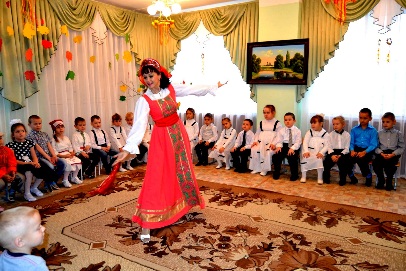 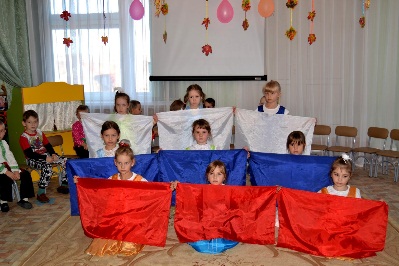 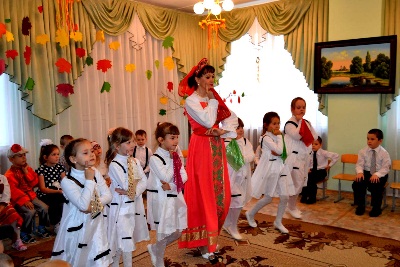 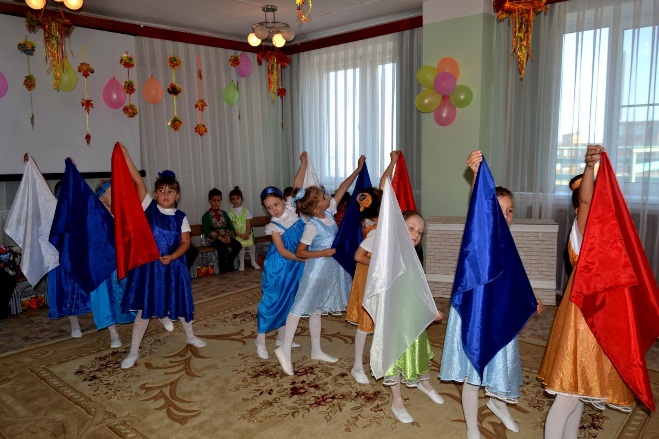 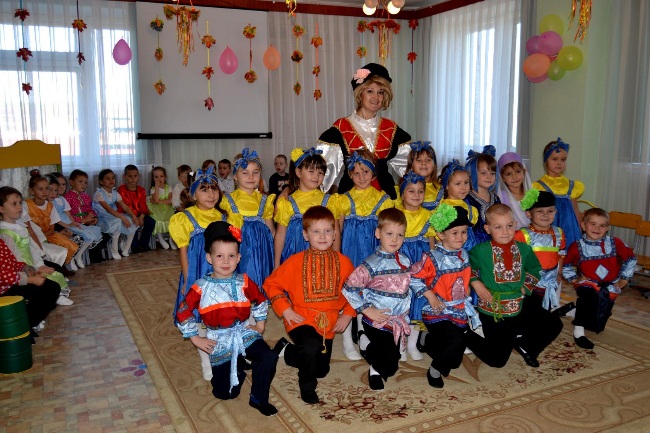 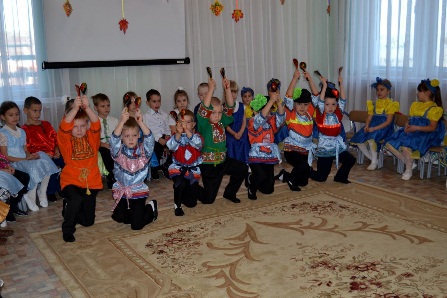 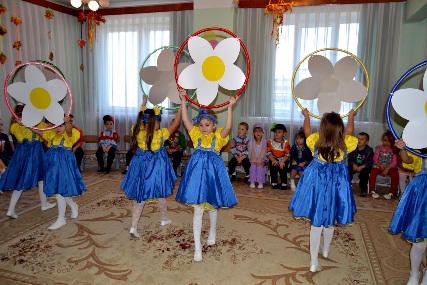 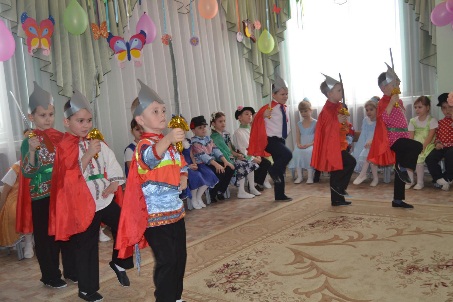 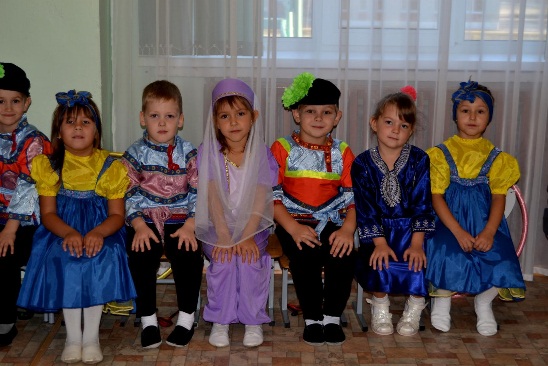 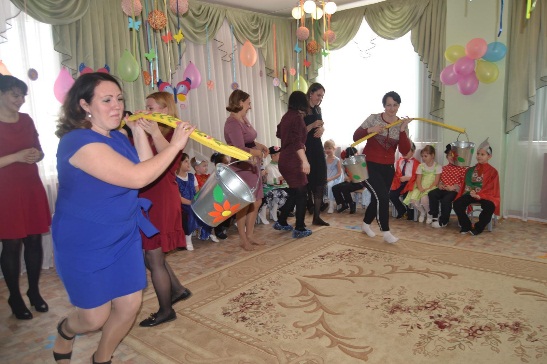 